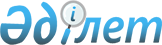 Об установлении органичительных мероприятий
					
			Утративший силу
			
			
		
					Решение акима сельского округа Ж.Ералиев Жетысайского района Туркестанской области от 4 марта 2021 года № 27. Зарегистрировано Департаментом юстиции Туркестанской области 5 марта 2021 года № 6083. Утратило силу решением акима сельского округа Ж.Ералиев Жетысайского района Туркестанской области от 24 мая 2021 года № 91
      Сноска. Утратило силу решением акима сельского округа Ж.Ералиев Жетысайского района Туркестанской области от 24.05.2021 № 91 (вводится в действие со дня первого официального опубликования).
      В соответствии с пунктом 2 статьи 35 Закона Республики Казахстан от 23 января 2001 года "О местном государственном управлении и самоуправлении в Республике Казахстан", подпунктом 7) статьи 10-1 Закона Республики Казахстан от 10 июля 2002 года "О ветеринарии" и на основании представления Жетысайской районной территориальной инспекции комитета ветеринарного контроля и надзора Министерства сельского хозяйства Республики Казахстан от 25 февраля 2021 года № 08-02-03/57, аким сельского округа Ж.Ералиев Жетысайского района РЕШИЛ:
      1. Установить ограничительные мероприятия на улице Жагалау, населенного пункта Утиртобе, сельского округа Ж.Ералиев Жетысайского района в связи с положительным результатом болезни "листериоз" образца головного мозга одного мелкого скота.
      2. Государственному учреждению "Аппарат акима сельского округа Ж.Ералиев" Жетысайского района в установленном законодательством Республики Казахстан порядке обеспечить:
      1) государственную регистрацию настоящего решения в Республиканском государственном учреждении "Департамент юстиции Туркестанской области Министерства юстиции Республики Казахстан";
      2) размещение настоящего решения на интернет–ресурсе акимата Жетысайского района после его официального опубликования;
      3. Контроль за исполнением настоящего решения возложить на заместителя акима сельского округа С.Касымова.
      4. Настоящее решение вводится в действие со дня первого официального опубликования.
					© 2012. РГП на ПХВ «Институт законодательства и правовой информации Республики Казахстан» Министерства юстиции Республики Казахстан
				
      Аким района

С. Касымов
